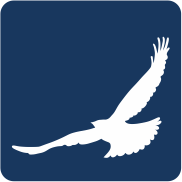 Partner Xml leírás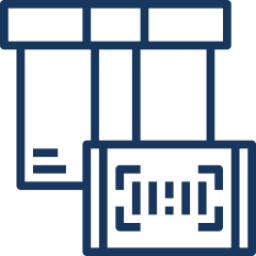 2020Állományok helyeÁllományok helye: http://b2c.ibusz.hu/ibuszweb/download/partner/Tömörített formában: xml_partner.tgzKiutazásIBUSZ_KIUTAZAS.XMLLeírás:Címkék: Szállás: Utazáshoz tartozó szobák:Utazáshoz tartozó utas típusok:Utazáshoz tartozó közlekedési típusok:Kép hivatkozások:Az alább link tartalmazza a szállásokhoz és a szobákhoz feltöltött képeket XML-benhttp://b2c.ibusz.hu/ibuszweb/download/partner/feltolt_kepek.xmlA képek az alábbi címeken érhetőek el.[tipus]-[id]-[sorszám].jpg	<- alap képtipus = keptulaj_tip	utazas		(utazas_id)ut_szallas	(szallas_id)ut_szobak	(szoba_id)’utazas-’ + utazas_id + ’-’ + sorszam + ’.jpg’		utazas-1685-1.jpg’ut_szallas-’ + szallas_id + ’-’ + sorszam + ’.jpg’		ut_szallas-754-1.jpg’ut_szobak-’ + szoba_id + ’-’ + sorszam + ’.jpg’		ut_szobak-92-1.jpghttp://b2c.ibusz.hu/ibuszweb/upload/utazas/utazas-[id]-[sorszám].jpghttp://b2c.ibusz.hu/ibuszweb/upload/ut_szallas/ut_szallas-[id]-[sorszám].jpghttp://b2c.ibusz.hu/ibuszweb/upload/ut_szobak/ut_szobak-[id]-[sorszám].jpgXML állományok:http://b2c.ibusz.hu/ibuszweb/download/partner/ibusz_kiutazas.xml Element/AttributeTypeLengthExampleNotesutazasok\utazas\ ut_idinteger447Utazás azonosítóutazasok\utazas\ pozicioszamstringGRSARAPANEUtazás poziciószámautazasok\utazas\ orszag_nevstringGörögországCél országutazasok\utazas\ orszag_reszstringHalkidikiCél ország területeutazasok\utazas\ varosstringSartiCél városutazasok\utazas\ ut_tipusstringÜdülésUtazás típusautazasok\utazas\ jellegstringÜdülés vízpartonUtazás jellegeutazasok\utazas\ leirasstringLeírásutazasok\utazas\ ut_nevstringAnestis ApartmanházÚt megnevezésutazasok\utazas\ linkek\link\ srcAz utazáshoz tartozó feltöltött képek, dokumentumokutazasok\utazas\ linkek\link\ pathA feltöltött képek útvonalaElement/AttributeTypeLengthExampleNotesutazasok\utazas\cimkek\ cimke\ nevstringkavicsos tengerpartElement/AttributeTypeLengthExampleNotesutazasok\utazas\szallas\ leirasstringFekvése: Szolgáltatások:  Elhelyezés: Ellátás:Szállás leírásautazasok\utazas\szallas\ tipusstringApartmanházSzállás típusautazasok\utazas\szallas\linkek\link\ srcA szálláshoz tartozó feltöltött képek, dokumentumokutazasok\utazas\szallas\linkek\link\ pathA feltöltött képek útvonalaElement/AttributeTypeLengthExampleNotesutazasok\utazas\szobak\szoba\ idinteger5507Szoba azonosítóutazasok\utazas\szobak\szoba\ nevstring4-5 ágyas földszinti TN apartman (1-es)Szoba megnevezésutazasok\utazas\szobak\szoba\ minfointeger4Minimum főutazasok\utazas\szobak\szoba\ maxfointeger5Maximum főutazasok\utazas\szobak\szoba\ artipusstringFöÁr típusutazasok\utazas\szobak\szoba\ normal_agyinteger2utazasok\utazas\szobak\szoba\ linkek\ srcA szobához tartozó feltöltött képek, dokumentumokutazasok\utazas\szobak\szoba\ linkek\ pathA feltöltött képek útvonalaElement/AttributeTypeLengthExampleNotesutazasok\utazas\utastipus\utastipus\  idinteger21Utas típus azonosítóutazasok\utazas\utastipus\utastipus\ nevstringgyerek 3-12 évUtas típus megnevezésutazasok\utazas\utastipus\utastipus\ minevinteger3Minimum főutazasok\utazas\utastipus\utastipus\ maxevinteger12Maximum főElement/AttributeTypeLengthExampleNotesutazasok\utazas\kozlekedesi_tipusok\tipus\ nevstringAutóbuszKözlekedési típus megnevezéseutazasok\utazas\kozlekedesi_tipusok\tipus\ jaratstringHalkidiki - odaút Halkidiki - visszaútJáratutazasok\utazas\kozlekedesi_tipusok\tipus\turnusok\turnus\ nevstring8 nap/7 éjszakaTurnus megnevezéseutazasok\utazas\kozlekedesi_tipusok\tipus\turnusok\turnus\ ejstring7utazasok\utazas\kozlekedesi_tipusok\tipus\turnusok\turnus\datumok\datum\ oda_inddate2020/05/15Indulási dátumutazasok\utazas\kozlekedesi_tipusok\tipus\turnusok\turnus\datumok\datum\ oda_erkdate2020/05/16Érkezési dátumutazasok\utazas\kozlekedesi_tipusok\tipus\turnusok\turnus\datumok\datum\ vissza_inddate2020/05/23Visszaindulás dátumautazasok\utazas\kozlekedesi_tipusok\tipus\turnusok\turnus\datumok\datum\ vissza_erkdate2020/05/24Visszaérkezés dátumautazasok\utazas\kozlekedesi_tipusok\tipus\turnusok\turnus\datumok\datum\szobak\ idinteger5507Szoba azonosítóutazasok\utazas\kozlekedesi_tipusok\tipus\turnusok\turnus\datumok\datum\szobak\szoba\ szabadstringnemSzabad-e a szobautazasok\utazas\kozlekedesi_tipusok\tipus\turnusok\turnus\datumok\datum\szobak\szoba\ ellatasstringEllátás nélkülEllátásutazasok\utazas\kozlekedesi_tipusok\tipus\turnusok\turnus\datumok\datum\szobak\szoba\extrak\extra\ nevstringMódosítási díjExtra megnevezéseutazasok\utazas\kozlekedesi_tipusok\tipus\turnusok\turnus\datumok\datum\szobak\szoba\extrak\extra\ ardouble5000Extra árutazasok\utazas\kozlekedesi_tipusok\tipus\turnusok\turnus\datumok\datum\szobak\szoba\extrak\extra\utastipusok\utastipus\ idinteger21Utas típus azonosítóutazasok\utazas\kozlekedesi_tipusok\tipus\turnusok\turnus\datumok\datum\szobak\szoba\agytipusok\agytipus\ nevstringnormal ágyÁgy típus megnevezéseutazasok\utazas\kozlekedesi_tipusok\tipus\turnusok\turnus\datumok\datum\szobak\szoba\agytipusok\agytipus\utastipusok\utastipus\ idinteger28Utas típus azonosítóutazasok\utazas\kozlekedesi_tipusok\tipus\turnusok\turnus\datumok\datum\szobak\szoba\agytipusok\agytipus\utastipusok\utastipus\ ardouble25925Akciós árutazasok\utazas\kozlekedesi_tipusok\tipus\turnusok\turnus\datumok\datum\szobak\szoba\agytipusok\agytipus\utastipusok\utastipus\ eredeti_ardouble40900Eredeti ár